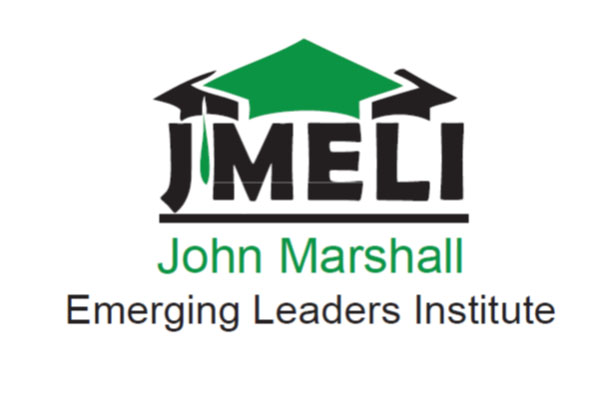 Membership Application2013-2014**The established application deadline is August 28th, 2014.**Applications should be completed and submitted as noted on the applicationJohn Marshall Emerging Leaders InstituteOffice of Student Activities, MSC 2W31One John Marshall DriveHuntington, WV 25755(304) 696-2283 or Kourtney Hughes at hughes215@marshall.eduNOTE: Phone interviews will be given to those considered or notified if not considered. Also, attach resume to application.Full Name: _______________________________________________________________________________________Marshall ID Number:________________________________Marshall Email:_________________________________________________________________________________Alternate Email:________________________________________________________________________________Home Address: _________________________________________________________________________________			      _________________________________________________________________________________Home phone number: ___________________________ Cell Phone: _______________________________Local/College Address: _____________________________________________________________				           _____________________________________________________________				           _____________________________________________________________Major:_____________________________________   Minor: __________________________________School year (circle one): freshman   or   sophomore   Cum High School GPA:_____________T-shirt size: *Please complete the following short answer essays. If need for more room please finish on separate sheet of paper and attach to application.1. How would you define leadership and what does it personally mean to you?____________________________________________________________________________________________________________________________________________________________________________________________________________________________________________________________________________________________________________________________________________________________________________________________________________________
2. Who is your leadership model and how have they impacted you personally?_________________________________________________________________________________________________________________________________________________________________________________________________________________________________________________________________________________________________________________________________________________________________________________________________________________________________________________________________________________________________________________________ 3. What do you want to gain as becoming a member of JMELI? What areas of your leadership do you want to develop?_______________________________________________________________________________________________________________________________________________________________________________________________________________________________________________________________________________________________________________4. What high school activities or opportunities did you experience that were valuable or impacted you as a future leader?____________________________________________________________________________________________________________________________________________________________________________________________________________________________________________________________________________________________________________________________________________________________________________________________________________________5. What positive changes do you want to make in regards to yourself and the community? ____________________________________________________________________________________________________________________________________________________________________________________________________________________________________________________________________________________________________________________________________________________________________________________________________________________ 6. How would you describe your level of dedication and commitment if given the honor of becoming a member of JMELI?____________________________________________________________________________________________________________________________________________________________________________________________________________________________________________________________________________________________________________________________________________________________________________________________________________________Student signature: _________________________________Date: ____________________Mail to: John Marshall Emerging Leaders Institute		    Office of Student Activities, MSC 2W31		    One John Marshall Drive	              Huntington, WV 25755Or deliver to: Andy Hermansdorfer or Kourtney Hughes (MSC 2w31)**Applications are due by** Monday August 28th, 2014